Référent : Marc Brunnenkant						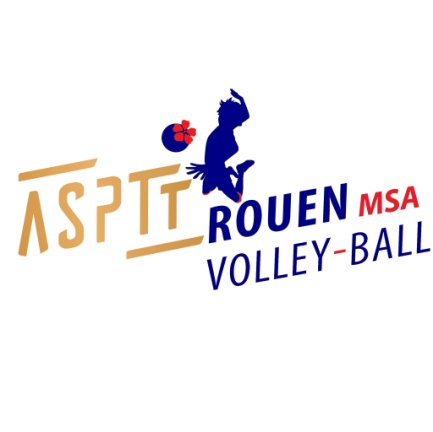 Tél : 06.50.50.55.15marcbrunnenkant@free.frASPTT ROUEN MSA VB						site internet: http://www.volleyrouen.fr/							Notre club organise un stage pour tous les jeunes, licenciés ou non, pendant la deuxième semaine des vacances d’avril, les lundi 15 et mardi 16 avril 2019, de 9h à 16h30 au gymnase Thuilleau (1 rue d’Amiens à Rouen). L’occasion pour votre enfant de pratiquer son activité préférée dans un cadre convivial et festif !Programme indicatif des deux journées :- 9h-10h: jeux d’adresse- 10h-12h: volley- 12h-13h: repas - 13h-14h30 : multi-activités (jeux, badminton, jonglage…)- 14h30-16h30 : volleyLe coût du stage est fixé à 10€.ATTENTION : le nombre de places est limité, inscrivez-vous rapidement !Chaque joueur devra apporter son repas froid pour le midi. Ce stage est ouvert à tous : vous pouvez inviter vos amis, cousins… (remplir un bulletin par jeune inscrit).Ps : venir en tenue de sport, avec des chaussures propres, se munir d’une bouteille d’eau.►--------------------------------------------------------------------------------------------------------------------------------Renseignements sur le (la) jeuneNOM :					PRENOM :				SEXE :Date de naissance :								Adresse complète :Etablissement scolaire :Mail:Personne à prévenir en cas de problème :				Téléphone :AUTORISATION DE LA PRATIQUE SPORTIVE :Je soussigné(e), Monsieur/Madame…………………………………………... en ma qualité de responsable de l'enfant………………………………………………………..l'autorise à participer au stage lundi 15 et mardi 16 avril 2019.AUTORISATION MEDICALE :Je soussigné(e), Monsieur/Madame…………………………............................en ma qualité de responsable de l'enfant………………………………………………………..autorise les responsables du club à prendre toutes les mesures nécessaires en cas d'accident.RENSEIGNEMENTS PARTICULIERS CONCERNANT LA SANTE (maladie chronique, allergie, etc.) :										SignatureBULLETIN D’INSCRIPTIONStage Avril  M11 – M20Ouvert aux Jeunes nés de 1999 à 2009AUTORISATION PARENTALEBulletin d'inscription à renvoyer par mail, ou à nous donner, avant le samedi 6 avril 2019 à :marcbrunnenkant@free.frRenseignements : Marc Brunnenkant au 06.50.50.55.15